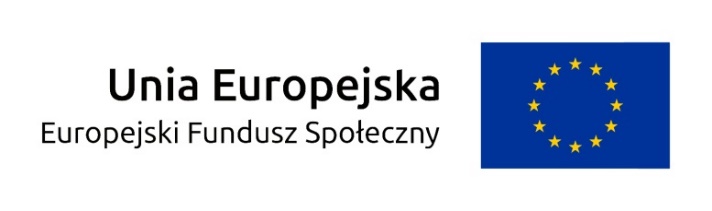 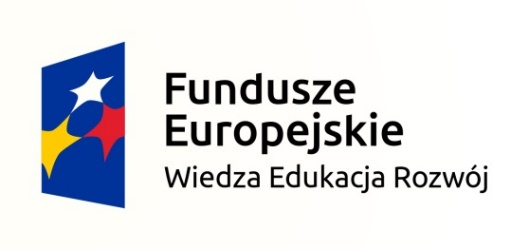 Ostrowiec Św., 26.04.2016 r.Dotyczy Projektu „Zagraniczne praktyki drogą do sukcesu” (POWERVET-2015-1-PL01-KA102-015135) realizowanego w ramach Projektu Staże zagraniczne dla uczniów i absolwentów szkół zawodowych oraz mobilność kadry kształcenia zawodowego, Program Operacyjny Wiedza Edukacja Rozwój 2014-2020 współfinansowany z Europejskiego Funduszu SpołecznegoZapytanie ofertowe nr 12/2016ZamawiającyPowiat Ostrowiecki/Zespół Szkół Nr 2 w Ostrowcu Św.Os. Słoneczne 45, 27-400 Ostrowiec Św.tel: +48  41 263-17-33fax: +48  41 263-07-85Przedmiot zamówieniaPrzedmiotem zamówienia jest zakup sprzętu komputerowego wraz z oprogramowaniem oraz innego sprzętu.Szczegółowy opis przedmiotu zamówienia:Laptop: wielkość matrycy 15,6",procesor I5 (szóstej generacji), 8GB RAM, 240 GB dysk SSD, Windows 8.X lub 10 z pełnym oprogramowaniem MS Office 2016 (Word, Excel, Power Point)Mysz bezprzewodowa Logitech model M175 lub M185Głośniki 2.0; GŁOŚNIKI GENIUS SP-HF800A 20W 2.0Projektor o rozdzielczości podstawowej XGA (1024x786) i maksymalnej Full HD, jasność minimum 3000 ANSI lumenów, możliwość zmiany formatu obrazu 4:3 / 16:9, pilot, wyjście HDMIPendrive: 8 GB – kingstone 2.0Przenośny ekran rozwijalny na statywie o proporcjach 1:1 i długości bocznej powierzchni projekcyjnej ekranu od 160 do 180 cmUrządzenie wielofunkcyjne atramentowe o wydajności druku wg danych producenta z pojemnika tuszu czarnego do 4000 stron wg. normy ISO/IEC 19752 oraz 6500 stron w kolorze wg tej samej normyPrezenter multimedialny Logitech r400 - USBDodatkowe wymagania dotyczące zamówienia (wliczone w cenę):zainstalowane pełne oprogramowanie wraz z próbnym uruchomieniem,pełna dokumentacja sprzętu,przedmiot zamówienia musi być dostarczony do siedziby Zamawiającego, w formie skompletowanej i skonfigurowanej,dostarczony sprzęt ma być fabrycznie nowy i nie używany w jakikolwiek sposób,dostawa sprzętu będącego przedmiotem oferty do siedziby Zamawiającego na koszt Wykonawcy – dostawa jednorazowa.PłatnościPłatność przelewem na podstawie wystawionej faktury.Miejsce i termin składania ofertOferta powinna być przesłana za pośrednictwem: poczty elektronicznej na adres: erasmusplus@budowlanka.net.pl, faksem na nr: +48  41 263 07 85, poczty, kuriera lub też dostarczona osobiście na adres: Zespół Szkół Nr 2 w Ostrowcu Św., os. Słoneczne 45, 27-400 Ostrowiec Św. z dopiskiem: Sprzęt komputerowy – „Zagraniczne praktyki drogą do sukcesu”, do dnia 11.05.2016 r. do godz. 12.00.Kontakt:erasmusplus@budowlanka.net.plp.o. Dyrektor szkoły		mgr Urszula Jaworska	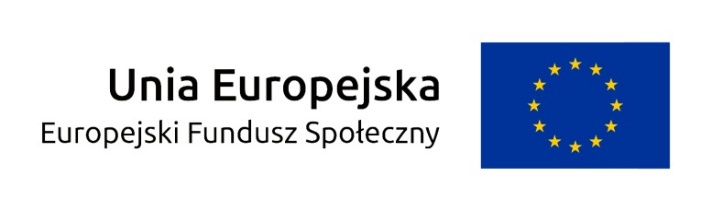 Załącznik nr 1FORMULARZ OFERTOWY………………………………………., dnia ……………………….							/miejscowość/Nazwa Dostawcy:…………………………………………………………………………Siedziba Dostawcy:…………………………………………………………………………tel/fax.: …………………………..REGON: …………………………e-mail: ……………………………NIP: ………………………………W odpowiedzi na zapytanie ofertowe nr12/2016 z dnia 26.04.2016 dotyczące składania ofert na zakup sprzętu komputerowego w ramach Projektu „Zagraniczne praktyki drogą do sukcesu” realizowanego w ramach Projektu Staże zagraniczne dla uczniów i absolwentów szkół zawodowych oraz mobilność kadry kształcenia zawodowego, Program Operacyjny Wiedza Edukacja Rozwój 2014-2020 współfinansowany z Europejskiego Funduszu Społecznego, oferuję:Dostarczenie sprzętu zgodnie z wymaganiami określonymi w zapytaniu ofertowym w cenie:...........................................................								/pieczęć i czytelny podpis Dostawcy/Załącznik nr 2OŚWIADCZENIEOświadczam o braku powiązań osobowych lub kapitałowych z Beneficjentem, polegających w szczególności na:uczestniczeniu w spółce jako wspólnik spółki cywilnej lub spółki osobowej; posiadania co najmniej 10% udziałów lub akcji; pełnienia funkcji członka organu nadzoru lub zarządzającego, prokurenta, pełnomocnika; pozostawaniu w związku małżeńskim, w stosunku pokrewieństwa lub powinowactwa w linii prostej, pokrewieństwa lub powinowactwa w linii bocznej do drugiego stopnia lub w stosunku przysposobienia, opieki lub kurateli.…………………………………………………………………/data i czytelny podpis/			L.p.Nazwa sprzętucena1.Laptop: wielkość matrycy 15,6",procesor I5 (szóstej generacji), 8GB RAMu, 240 GB dysk SSD, Windows 8.X lub 10 z pełnym oprogramowaniem MS Office 2016 (Word, Excel, Power Point)2.Mysz bezprzewodowa Logitech model M175 lub M1853.Głośniki 2.0; GŁOŚNIKI GENIUS SP-HF800A 20W 2.04.Projektor o rozdzielczości podstawowej XGA (1024x786) i maksymalnej Full HD, jasność minimum 3000 ANSI lumenów, możliwość zmiany formatu obrazu 4:3 / 16:9, pilot, wyjście HDMI5.Pendrive: 8 GB – kingstone 2.06.Przenośny ekran rozwijalny na statywie o proporcjach 1:1 i długości bocznej powierzchni projekcyjnej ekranu od 160 do 180 cm7.urządzenie wielofunkcyjne atramentowe o wydajności druku wg danych producenta z pojemnika tuszu czarnego do 4000 stron wg. normy ISO/IEC 19752 oraz 6500 stron w kolorze wg tej samej normy8.Prezenter multimedialny Logitech r400 - USB